Catatan :   Capaian Pembelajaran Lulusan PRODI (CPL-PRODI) adalah kemampuan yang dimiliki oleh setiap lulusan PRODI yang merupakan internalisasi dari sikap, penguasaan pengetahuan dan ketrampilan sesuai dengan jenjang prodinya yang diperoleh melalui proses pembelajaran.CPL yang dibebankan pada mata kuliah adalah beberapa capaian pembelajaran lulusan program studi (CPL-PRODI) yang digunakan untuk pembentukan/pengembangan sebuah mata kuliah yang terdiri dari aspek sikap, ketrampulan umum, ketrampilan khusus dan pengetahuan.CP Mata kuliah (CPMK) adalah kemampuan yang dijabarkan secara spesifik dari CPL yang dibebankan pada mata kuliah, dan bersifat spesifik terhadap bahan kajian atau materi pembelajaran mata kuliah tersebut.Sub-CP Mata kuliah (Sub-CPMK) adalah kemampuan yang dijabarkan secara spesifik dari CPMK yang dapat diukur atau diamati dan merupakan kemampuan akhir yang direncanakan pada tiap tahap pembelajaran, dan bersifat spesifik terhadap materi pembelajaran mata kuliah tersebut.Indikator penilaian kemampuan dalam proses maupun hasil belajar mahasiswa adalah pernyataan spesifik dan terukur yang mengidentifikasi kemampuan atau kinerja hasil belajar mahasiswa yang disertai bukti-bukti.Kreteria Penilaian adalah patokan yang digunakan sebagai ukuran atau tolok ukur ketercapaian pembelajaran dalam penilaian berdasarkan indikator-indikator yang telah ditetapkan. Kreteria penilaian merupakan pedoman bagi penilai agar penilaian konsisten dan tidak bias. Kreteria dapat berupa kuantitatif ataupun kualitatif.Bentuk penilaian: tes dan non-tes.Bentuk pembelajaran: Kuliah, Responsi, Tutorial, Seminar atau yang setara, Praktikum, Praktik Studio, Praktik Bengkel, Praktik Lapangan, Penelitian, Pengabdian Kepada Masyarakat dan/atau bentuk pembelajaran lain yang setara.Metode Pembelajaran: Small Group Discussion, Role-Play & Simulation, Discovery Learning, Self-Directed Learning, Cooperative Learning, Collaborative Learning, Contextual Learning, Project Based Learning, dan metode lainnya yg setara.Materi Pembelajaran adalah rincian atau uraian dari bahan kajian yg dapat disajikan dalam bentuk beberapa pokok dan sub-pokok bahasan.Bobot penilaian adalah prosentasi penilaian terhadap setiap pencapaian sub-CPMK yang besarnya proposional dengan tingkat kesulitan pencapaian sub-CPMK tsb., dan totalnya 100%.TM=Tatap Muka, PT=Penugasan terstruktur, BM=Belajar mandiri.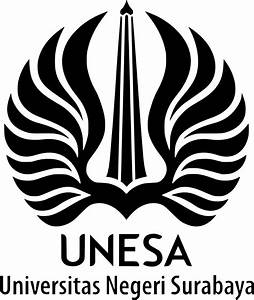 RENCANA PEMBELJARAN SEMESTERUNIVERSITAS NEGERI SURABAYA, FAKULTAS EKONOMIPRODI PENDIDIKAN EKONOMIRENCANA PEMBELJARAN SEMESTERUNIVERSITAS NEGERI SURABAYA, FAKULTAS EKONOMIPRODI PENDIDIKAN EKONOMIRENCANA PEMBELJARAN SEMESTERUNIVERSITAS NEGERI SURABAYA, FAKULTAS EKONOMIPRODI PENDIDIKAN EKONOMIRENCANA PEMBELJARAN SEMESTERUNIVERSITAS NEGERI SURABAYA, FAKULTAS EKONOMIPRODI PENDIDIKAN EKONOMIRENCANA PEMBELJARAN SEMESTERUNIVERSITAS NEGERI SURABAYA, FAKULTAS EKONOMIPRODI PENDIDIKAN EKONOMIRENCANA PEMBELJARAN SEMESTERUNIVERSITAS NEGERI SURABAYA, FAKULTAS EKONOMIPRODI PENDIDIKAN EKONOMIRENCANA PEMBELJARAN SEMESTERUNIVERSITAS NEGERI SURABAYA, FAKULTAS EKONOMIPRODI PENDIDIKAN EKONOMIRENCANA PEMBELJARAN SEMESTERUNIVERSITAS NEGERI SURABAYA, FAKULTAS EKONOMIPRODI PENDIDIKAN EKONOMIRENCANA PEMBELJARAN SEMESTERUNIVERSITAS NEGERI SURABAYA, FAKULTAS EKONOMIPRODI PENDIDIKAN EKONOMIRENCANA PEMBELJARAN SEMESTERUNIVERSITAS NEGERI SURABAYA, FAKULTAS EKONOMIPRODI PENDIDIKAN EKONOMIRENCANA PEMBELJARAN SEMESTERUNIVERSITAS NEGERI SURABAYA, FAKULTAS EKONOMIPRODI PENDIDIKAN EKONOMIRENCANA PEMBELJARAN SEMESTERUNIVERSITAS NEGERI SURABAYA, FAKULTAS EKONOMIPRODI PENDIDIKAN EKONOMIRENCANA PEMBELJARAN SEMESTERUNIVERSITAS NEGERI SURABAYA, FAKULTAS EKONOMIPRODI PENDIDIKAN EKONOMIKode DokumenKode DokumenRENCANA PEMBELAJARAN SEMESTERRENCANA PEMBELAJARAN SEMESTERRENCANA PEMBELAJARAN SEMESTERRENCANA PEMBELAJARAN SEMESTERRENCANA PEMBELAJARAN SEMESTERRENCANA PEMBELAJARAN SEMESTERRENCANA PEMBELAJARAN SEMESTERRENCANA PEMBELAJARAN SEMESTERRENCANA PEMBELAJARAN SEMESTERRENCANA PEMBELAJARAN SEMESTERRENCANA PEMBELAJARAN SEMESTERRENCANA PEMBELAJARAN SEMESTERRENCANA PEMBELAJARAN SEMESTERRENCANA PEMBELAJARAN SEMESTERRENCANA PEMBELAJARAN SEMESTERRENCANA PEMBELAJARAN SEMESTERRENCANA PEMBELAJARAN SEMESTERMATA KULIAH (MK)MATA KULIAH (MK)MATA KULIAH (MK)MATA KULIAH (MK)KODEKODERumpun MKRumpun MKRumpun MKRumpun MKRumpun MKBOBOT (sks)BOBOT (sks)SEMESTERTgl PenyusunanTgl PenyusunanTgl PenyusunanPEMASARAN DIGITALPEMASARAN DIGITALPEMASARAN DIGITALPEMASARAN DIGITALT = 1P = 1 GENAPPengembang RPSPengembang RPSPengembang RPSPengembang RPSKoordinator RMKKoordinator RMKKoordinator RMKKoordinator RMKKoordinator RMKKetua PRODIKetua PRODIKetua PRODIKetua PRODIFinisica D. PatrikhaFinisica D. PatrikhaFinisica D. PatrikhaFinisica D. PatrikhaCapaian Pembelajaran (CP)Capaian Pembelajaran (CP)CPL-PRODI  yang dibebankan pada MK       CPL-PRODI  yang dibebankan pada MK       CPL-PRODI  yang dibebankan pada MK       CPL-PRODI  yang dibebankan pada MK       CPL-PRODI  yang dibebankan pada MK       CPL-PRODI  yang dibebankan pada MK       Capaian Pembelajaran (CP)Capaian Pembelajaran (CP)PLO (KU 8)Able to carry out research according to the field which includes activities to formulate problems, process, analyze, interpret the data obtained and communicate the resultsAble to carry out research according to the field which includes activities to formulate problems, process, analyze, interpret the data obtained and communicate the resultsAble to carry out research according to the field which includes activities to formulate problems, process, analyze, interpret the data obtained and communicate the resultsAble to carry out research according to the field which includes activities to formulate problems, process, analyze, interpret the data obtained and communicate the resultsAble to carry out research according to the field which includes activities to formulate problems, process, analyze, interpret the data obtained and communicate the resultsAble to carry out research according to the field which includes activities to formulate problems, process, analyze, interpret the data obtained and communicate the resultsAble to carry out research according to the field which includes activities to formulate problems, process, analyze, interpret the data obtained and communicate the resultsAble to carry out research according to the field which includes activities to formulate problems, process, analyze, interpret the data obtained and communicate the resultsAble to carry out research according to the field which includes activities to formulate problems, process, analyze, interpret the data obtained and communicate the resultsAble to carry out research according to the field which includes activities to formulate problems, process, analyze, interpret the data obtained and communicate the resultsAble to carry out research according to the field which includes activities to formulate problems, process, analyze, interpret the data obtained and communicate the resultsAble to carry out research according to the field which includes activities to formulate problems, process, analyze, interpret the data obtained and communicate the resultsAble to carry out research according to the field which includes activities to formulate problems, process, analyze, interpret the data obtained and communicate the resultsAble to carry out research according to the field which includes activities to formulate problems, process, analyze, interpret the data obtained and communicate the resultsCapaian Pembelajaran (CP)Capaian Pembelajaran (CP)PLO (KK 5)Able to use information and communication technology both in writing and orally in a professional and ethical manner for learning Commerce (Business and Marketing) and its development by the development of information technology by the fieldAble to use information and communication technology both in writing and orally in a professional and ethical manner for learning Commerce (Business and Marketing) and its development by the development of information technology by the fieldAble to use information and communication technology both in writing and orally in a professional and ethical manner for learning Commerce (Business and Marketing) and its development by the development of information technology by the fieldAble to use information and communication technology both in writing and orally in a professional and ethical manner for learning Commerce (Business and Marketing) and its development by the development of information technology by the fieldAble to use information and communication technology both in writing and orally in a professional and ethical manner for learning Commerce (Business and Marketing) and its development by the development of information technology by the fieldAble to use information and communication technology both in writing and orally in a professional and ethical manner for learning Commerce (Business and Marketing) and its development by the development of information technology by the fieldAble to use information and communication technology both in writing and orally in a professional and ethical manner for learning Commerce (Business and Marketing) and its development by the development of information technology by the fieldAble to use information and communication technology both in writing and orally in a professional and ethical manner for learning Commerce (Business and Marketing) and its development by the development of information technology by the fieldAble to use information and communication technology both in writing and orally in a professional and ethical manner for learning Commerce (Business and Marketing) and its development by the development of information technology by the fieldAble to use information and communication technology both in writing and orally in a professional and ethical manner for learning Commerce (Business and Marketing) and its development by the development of information technology by the fieldAble to use information and communication technology both in writing and orally in a professional and ethical manner for learning Commerce (Business and Marketing) and its development by the development of information technology by the fieldAble to use information and communication technology both in writing and orally in a professional and ethical manner for learning Commerce (Business and Marketing) and its development by the development of information technology by the fieldAble to use information and communication technology both in writing and orally in a professional and ethical manner for learning Commerce (Business and Marketing) and its development by the development of information technology by the fieldAble to use information and communication technology both in writing and orally in a professional and ethical manner for learning Commerce (Business and Marketing) and its development by the development of information technology by the fieldCapaian Pembelajaran (CP)Capaian Pembelajaran (CP)PLO (P 2)Individuals who are able to communicate both in writing and orally in a professional and ethical manner in accordance with developments in information technology in accordance with their fieldsIndividuals who are able to communicate both in writing and orally in a professional and ethical manner in accordance with developments in information technology in accordance with their fieldsIndividuals who are able to communicate both in writing and orally in a professional and ethical manner in accordance with developments in information technology in accordance with their fieldsIndividuals who are able to communicate both in writing and orally in a professional and ethical manner in accordance with developments in information technology in accordance with their fieldsIndividuals who are able to communicate both in writing and orally in a professional and ethical manner in accordance with developments in information technology in accordance with their fieldsIndividuals who are able to communicate both in writing and orally in a professional and ethical manner in accordance with developments in information technology in accordance with their fieldsIndividuals who are able to communicate both in writing and orally in a professional and ethical manner in accordance with developments in information technology in accordance with their fieldsIndividuals who are able to communicate both in writing and orally in a professional and ethical manner in accordance with developments in information technology in accordance with their fieldsIndividuals who are able to communicate both in writing and orally in a professional and ethical manner in accordance with developments in information technology in accordance with their fieldsIndividuals who are able to communicate both in writing and orally in a professional and ethical manner in accordance with developments in information technology in accordance with their fieldsIndividuals who are able to communicate both in writing and orally in a professional and ethical manner in accordance with developments in information technology in accordance with their fieldsIndividuals who are able to communicate both in writing and orally in a professional and ethical manner in accordance with developments in information technology in accordance with their fieldsIndividuals who are able to communicate both in writing and orally in a professional and ethical manner in accordance with developments in information technology in accordance with their fieldsIndividuals who are able to communicate both in writing and orally in a professional and ethical manner in accordance with developments in information technology in accordance with their fieldsCapaian Pembelajaran (CP)Capaian Pembelajaran (CP)Capaian Pembelajaran (CP)Capaian Pembelajaran (CP)Capaian Pembelajaran Mata Kuliah (CPMK)Capaian Pembelajaran Mata Kuliah (CPMK)Capaian Pembelajaran Mata Kuliah (CPMK)Capaian Pembelajaran Mata Kuliah (CPMK)Capaian Pembelajaran Mata Kuliah (CPMK)Capaian Pembelajaran Mata Kuliah (CPMK)Capaian Pembelajaran (CP)Capaian Pembelajaran (CP)CPMK 1Able to carry out research according to the field which includes activities to formulate problems, process, analyze, interpret the data obtained and communicate the resultsAble to carry out research according to the field which includes activities to formulate problems, process, analyze, interpret the data obtained and communicate the resultsAble to carry out research according to the field which includes activities to formulate problems, process, analyze, interpret the data obtained and communicate the resultsAble to carry out research according to the field which includes activities to formulate problems, process, analyze, interpret the data obtained and communicate the resultsAble to carry out research according to the field which includes activities to formulate problems, process, analyze, interpret the data obtained and communicate the resultsAble to carry out research according to the field which includes activities to formulate problems, process, analyze, interpret the data obtained and communicate the resultsAble to carry out research according to the field which includes activities to formulate problems, process, analyze, interpret the data obtained and communicate the resultsAble to carry out research according to the field which includes activities to formulate problems, process, analyze, interpret the data obtained and communicate the resultsAble to carry out research according to the field which includes activities to formulate problems, process, analyze, interpret the data obtained and communicate the resultsAble to carry out research according to the field which includes activities to formulate problems, process, analyze, interpret the data obtained and communicate the resultsAble to carry out research according to the field which includes activities to formulate problems, process, analyze, interpret the data obtained and communicate the resultsAble to carry out research according to the field which includes activities to formulate problems, process, analyze, interpret the data obtained and communicate the resultsAble to carry out research according to the field which includes activities to formulate problems, process, analyze, interpret the data obtained and communicate the resultsAble to carry out research according to the field which includes activities to formulate problems, process, analyze, interpret the data obtained and communicate the resultsCapaian Pembelajaran (CP)Capaian Pembelajaran (CP)CPMK 2Able to use information and communication technology both in writing and orally in a professional and ethical manner for learning Commerce (Business and Marketing) and its development by the development of information technology by the fieldAble to use information and communication technology both in writing and orally in a professional and ethical manner for learning Commerce (Business and Marketing) and its development by the development of information technology by the fieldAble to use information and communication technology both in writing and orally in a professional and ethical manner for learning Commerce (Business and Marketing) and its development by the development of information technology by the fieldAble to use information and communication technology both in writing and orally in a professional and ethical manner for learning Commerce (Business and Marketing) and its development by the development of information technology by the fieldAble to use information and communication technology both in writing and orally in a professional and ethical manner for learning Commerce (Business and Marketing) and its development by the development of information technology by the fieldAble to use information and communication technology both in writing and orally in a professional and ethical manner for learning Commerce (Business and Marketing) and its development by the development of information technology by the fieldAble to use information and communication technology both in writing and orally in a professional and ethical manner for learning Commerce (Business and Marketing) and its development by the development of information technology by the fieldAble to use information and communication technology both in writing and orally in a professional and ethical manner for learning Commerce (Business and Marketing) and its development by the development of information technology by the fieldAble to use information and communication technology both in writing and orally in a professional and ethical manner for learning Commerce (Business and Marketing) and its development by the development of information technology by the fieldAble to use information and communication technology both in writing and orally in a professional and ethical manner for learning Commerce (Business and Marketing) and its development by the development of information technology by the fieldAble to use information and communication technology both in writing and orally in a professional and ethical manner for learning Commerce (Business and Marketing) and its development by the development of information technology by the fieldAble to use information and communication technology both in writing and orally in a professional and ethical manner for learning Commerce (Business and Marketing) and its development by the development of information technology by the fieldAble to use information and communication technology both in writing and orally in a professional and ethical manner for learning Commerce (Business and Marketing) and its development by the development of information technology by the fieldAble to use information and communication technology both in writing and orally in a professional and ethical manner for learning Commerce (Business and Marketing) and its development by the development of information technology by the fieldCapaian Pembelajaran (CP)Capaian Pembelajaran (CP)CPMK 3Individuals who are able to communicate both in writing and orally in a professional and ethical manner in accordance with developments in information technology in accordance with their fieldsIndividuals who are able to communicate both in writing and orally in a professional and ethical manner in accordance with developments in information technology in accordance with their fieldsIndividuals who are able to communicate both in writing and orally in a professional and ethical manner in accordance with developments in information technology in accordance with their fieldsIndividuals who are able to communicate both in writing and orally in a professional and ethical manner in accordance with developments in information technology in accordance with their fieldsIndividuals who are able to communicate both in writing and orally in a professional and ethical manner in accordance with developments in information technology in accordance with their fieldsIndividuals who are able to communicate both in writing and orally in a professional and ethical manner in accordance with developments in information technology in accordance with their fieldsIndividuals who are able to communicate both in writing and orally in a professional and ethical manner in accordance with developments in information technology in accordance with their fieldsIndividuals who are able to communicate both in writing and orally in a professional and ethical manner in accordance with developments in information technology in accordance with their fieldsIndividuals who are able to communicate both in writing and orally in a professional and ethical manner in accordance with developments in information technology in accordance with their fieldsIndividuals who are able to communicate both in writing and orally in a professional and ethical manner in accordance with developments in information technology in accordance with their fieldsIndividuals who are able to communicate both in writing and orally in a professional and ethical manner in accordance with developments in information technology in accordance with their fieldsIndividuals who are able to communicate both in writing and orally in a professional and ethical manner in accordance with developments in information technology in accordance with their fieldsIndividuals who are able to communicate both in writing and orally in a professional and ethical manner in accordance with developments in information technology in accordance with their fieldsIndividuals who are able to communicate both in writing and orally in a professional and ethical manner in accordance with developments in information technology in accordance with their fieldsCapaian Pembelajaran (CP)Capaian Pembelajaran (CP)Capaian Pembelajaran (CP)Capaian Pembelajaran (CP)Kemampuan akhir tiap tahapan belajar (Sub-CPMK)Kemampuan akhir tiap tahapan belajar (Sub-CPMK)Kemampuan akhir tiap tahapan belajar (Sub-CPMK)Kemampuan akhir tiap tahapan belajar (Sub-CPMK)Kemampuan akhir tiap tahapan belajar (Sub-CPMK)Kemampuan akhir tiap tahapan belajar (Sub-CPMK)Kemampuan akhir tiap tahapan belajar (Sub-CPMK)Capaian Pembelajaran (CP)Capaian Pembelajaran (CP)Sub-CPMK1Describe and identify digital business trendsDescribe and identify digital business trendsDescribe and identify digital business trendsDescribe and identify digital business trendsDescribe and identify digital business trendsDescribe and identify digital business trendsDescribe and identify digital business trendsDescribe and identify digital business trendsDescribe and identify digital business trendsDescribe and identify digital business trendsDescribe and identify digital business trendsDescribe and identify digital business trendsDescribe and identify digital business trendsDescribe and identify digital business trendsCapaian Pembelajaran (CP)Capaian Pembelajaran (CP)Sub-CPMK2Identifying digital marketing strategies Identifying digital marketing strategies Identifying digital marketing strategies Identifying digital marketing strategies Identifying digital marketing strategies Identifying digital marketing strategies Identifying digital marketing strategies Identifying digital marketing strategies Identifying digital marketing strategies Identifying digital marketing strategies Identifying digital marketing strategies Identifying digital marketing strategies Identifying digital marketing strategies Identifying digital marketing strategies Capaian Pembelajaran (CP)Capaian Pembelajaran (CP)Sub-CPMK3Identify e-commerce managementIdentify e-commerce managementIdentify e-commerce managementIdentify e-commerce managementIdentify e-commerce managementIdentify e-commerce managementIdentify e-commerce managementIdentify e-commerce managementIdentify e-commerce managementIdentify e-commerce managementIdentify e-commerce managementIdentify e-commerce managementIdentify e-commerce managementIdentify e-commerce managementCapaian Pembelajaran (CP)Capaian Pembelajaran (CP)Sub-CPMK4Develop content marketing designsDevelop content marketing designsDevelop content marketing designsDevelop content marketing designsDevelop content marketing designsDevelop content marketing designsDevelop content marketing designsDevelop content marketing designsDevelop content marketing designsDevelop content marketing designsDevelop content marketing designsDevelop content marketing designsDevelop content marketing designsDevelop content marketing designsCapaian Pembelajaran (CP)Capaian Pembelajaran (CP)Sub-CPMK5Develop digital marketing strategy proposals based on trend theory and analysisDevelop digital marketing strategy proposals based on trend theory and analysisDevelop digital marketing strategy proposals based on trend theory and analysisDevelop digital marketing strategy proposals based on trend theory and analysisDevelop digital marketing strategy proposals based on trend theory and analysisDevelop digital marketing strategy proposals based on trend theory and analysisDevelop digital marketing strategy proposals based on trend theory and analysisDevelop digital marketing strategy proposals based on trend theory and analysisDevelop digital marketing strategy proposals based on trend theory and analysisDevelop digital marketing strategy proposals based on trend theory and analysisDevelop digital marketing strategy proposals based on trend theory and analysisDevelop digital marketing strategy proposals based on trend theory and analysisDevelop digital marketing strategy proposals based on trend theory and analysisDevelop digital marketing strategy proposals based on trend theory and analysisCapaian Pembelajaran (CP)Capaian Pembelajaran (CP)Capaian Pembelajaran (CP)Capaian Pembelajaran (CP)Capaian Pembelajaran (CP)Capaian Pembelajaran (CP)Korelasi CPMK terhadap Sub-CPMKKorelasi CPMK terhadap Sub-CPMKKorelasi CPMK terhadap Sub-CPMKKorelasi CPMK terhadap Sub-CPMKKorelasi CPMK terhadap Sub-CPMKKorelasi CPMK terhadap Sub-CPMKKorelasi CPMK terhadap Sub-CPMKKorelasi CPMK terhadap Sub-CPMKKorelasi CPMK terhadap Sub-CPMKKorelasi CPMK terhadap Sub-CPMKKorelasi CPMK terhadap Sub-CPMKKorelasi CPMK terhadap Sub-CPMKKorelasi CPMK terhadap Sub-CPMKKorelasi CPMK terhadap Sub-CPMKKorelasi CPMK terhadap Sub-CPMKDeskripsi Singkat MKDeskripsi Singkat MKcourses that equip students with knowledge and skills by prioritizing mastery of the main topics, namely, basic concepts of digital marketing, online networking strategy skills, digital marketing strategies, utilization of Information Technology in Business Communication, designing content marketing, making business reports, and oral and written communication in Businesscourses that equip students with knowledge and skills by prioritizing mastery of the main topics, namely, basic concepts of digital marketing, online networking strategy skills, digital marketing strategies, utilization of Information Technology in Business Communication, designing content marketing, making business reports, and oral and written communication in Businesscourses that equip students with knowledge and skills by prioritizing mastery of the main topics, namely, basic concepts of digital marketing, online networking strategy skills, digital marketing strategies, utilization of Information Technology in Business Communication, designing content marketing, making business reports, and oral and written communication in Businesscourses that equip students with knowledge and skills by prioritizing mastery of the main topics, namely, basic concepts of digital marketing, online networking strategy skills, digital marketing strategies, utilization of Information Technology in Business Communication, designing content marketing, making business reports, and oral and written communication in Businesscourses that equip students with knowledge and skills by prioritizing mastery of the main topics, namely, basic concepts of digital marketing, online networking strategy skills, digital marketing strategies, utilization of Information Technology in Business Communication, designing content marketing, making business reports, and oral and written communication in Businesscourses that equip students with knowledge and skills by prioritizing mastery of the main topics, namely, basic concepts of digital marketing, online networking strategy skills, digital marketing strategies, utilization of Information Technology in Business Communication, designing content marketing, making business reports, and oral and written communication in Businesscourses that equip students with knowledge and skills by prioritizing mastery of the main topics, namely, basic concepts of digital marketing, online networking strategy skills, digital marketing strategies, utilization of Information Technology in Business Communication, designing content marketing, making business reports, and oral and written communication in Businesscourses that equip students with knowledge and skills by prioritizing mastery of the main topics, namely, basic concepts of digital marketing, online networking strategy skills, digital marketing strategies, utilization of Information Technology in Business Communication, designing content marketing, making business reports, and oral and written communication in Businesscourses that equip students with knowledge and skills by prioritizing mastery of the main topics, namely, basic concepts of digital marketing, online networking strategy skills, digital marketing strategies, utilization of Information Technology in Business Communication, designing content marketing, making business reports, and oral and written communication in Businesscourses that equip students with knowledge and skills by prioritizing mastery of the main topics, namely, basic concepts of digital marketing, online networking strategy skills, digital marketing strategies, utilization of Information Technology in Business Communication, designing content marketing, making business reports, and oral and written communication in Businesscourses that equip students with knowledge and skills by prioritizing mastery of the main topics, namely, basic concepts of digital marketing, online networking strategy skills, digital marketing strategies, utilization of Information Technology in Business Communication, designing content marketing, making business reports, and oral and written communication in Businesscourses that equip students with knowledge and skills by prioritizing mastery of the main topics, namely, basic concepts of digital marketing, online networking strategy skills, digital marketing strategies, utilization of Information Technology in Business Communication, designing content marketing, making business reports, and oral and written communication in Businesscourses that equip students with knowledge and skills by prioritizing mastery of the main topics, namely, basic concepts of digital marketing, online networking strategy skills, digital marketing strategies, utilization of Information Technology in Business Communication, designing content marketing, making business reports, and oral and written communication in Businesscourses that equip students with knowledge and skills by prioritizing mastery of the main topics, namely, basic concepts of digital marketing, online networking strategy skills, digital marketing strategies, utilization of Information Technology in Business Communication, designing content marketing, making business reports, and oral and written communication in Businesscourses that equip students with knowledge and skills by prioritizing mastery of the main topics, namely, basic concepts of digital marketing, online networking strategy skills, digital marketing strategies, utilization of Information Technology in Business Communication, designing content marketing, making business reports, and oral and written communication in BusinessBahan Kajian: Materi PembelajaranBahan Kajian: Materi PembelajaranOverview of online Networking Strategy skillsDigital marketing strategyDigital customer experienceContent creationMillineal audienceDigital communication mediaImplementing channel promotionOverview of online Networking Strategy skillsDigital marketing strategyDigital customer experienceContent creationMillineal audienceDigital communication mediaImplementing channel promotionOverview of online Networking Strategy skillsDigital marketing strategyDigital customer experienceContent creationMillineal audienceDigital communication mediaImplementing channel promotionOverview of online Networking Strategy skillsDigital marketing strategyDigital customer experienceContent creationMillineal audienceDigital communication mediaImplementing channel promotionOverview of online Networking Strategy skillsDigital marketing strategyDigital customer experienceContent creationMillineal audienceDigital communication mediaImplementing channel promotionOverview of online Networking Strategy skillsDigital marketing strategyDigital customer experienceContent creationMillineal audienceDigital communication mediaImplementing channel promotionOverview of online Networking Strategy skillsDigital marketing strategyDigital customer experienceContent creationMillineal audienceDigital communication mediaImplementing channel promotionOverview of online Networking Strategy skillsDigital marketing strategyDigital customer experienceContent creationMillineal audienceDigital communication mediaImplementing channel promotionOverview of online Networking Strategy skillsDigital marketing strategyDigital customer experienceContent creationMillineal audienceDigital communication mediaImplementing channel promotionOverview of online Networking Strategy skillsDigital marketing strategyDigital customer experienceContent creationMillineal audienceDigital communication mediaImplementing channel promotionOverview of online Networking Strategy skillsDigital marketing strategyDigital customer experienceContent creationMillineal audienceDigital communication mediaImplementing channel promotionOverview of online Networking Strategy skillsDigital marketing strategyDigital customer experienceContent creationMillineal audienceDigital communication mediaImplementing channel promotionOverview of online Networking Strategy skillsDigital marketing strategyDigital customer experienceContent creationMillineal audienceDigital communication mediaImplementing channel promotionOverview of online Networking Strategy skillsDigital marketing strategyDigital customer experienceContent creationMillineal audienceDigital communication mediaImplementing channel promotionOverview of online Networking Strategy skillsDigital marketing strategyDigital customer experienceContent creationMillineal audienceDigital communication mediaImplementing channel promotionPustakaPustakaUtama :Utama :PustakaPustakaMilani, Fredrik. 2019. Digital business analysis. Springer Nature Switzerland. E-book (ISBN 978-3-030-05719-0)Diamond, Stephanie. 2019. Digital Marketing All in one. New Jersey: John Wiley& sons, Inc e-book (ISBN 978-1-119-56025-8)Chaffey, Dave. 2015. Digital business and E-commerce management. Pearson Education Limited e-book (ISBN 978-0-273-78657-3)Dorling Kindersley. 2014. The business book. London. DK limited (ISBN 978-1-4654-1585-1)Milani, Fredrik. 2019. Digital business analysis. Springer Nature Switzerland. E-book (ISBN 978-3-030-05719-0)Diamond, Stephanie. 2019. Digital Marketing All in one. New Jersey: John Wiley& sons, Inc e-book (ISBN 978-1-119-56025-8)Chaffey, Dave. 2015. Digital business and E-commerce management. Pearson Education Limited e-book (ISBN 978-0-273-78657-3)Dorling Kindersley. 2014. The business book. London. DK limited (ISBN 978-1-4654-1585-1)Milani, Fredrik. 2019. Digital business analysis. Springer Nature Switzerland. E-book (ISBN 978-3-030-05719-0)Diamond, Stephanie. 2019. Digital Marketing All in one. New Jersey: John Wiley& sons, Inc e-book (ISBN 978-1-119-56025-8)Chaffey, Dave. 2015. Digital business and E-commerce management. Pearson Education Limited e-book (ISBN 978-0-273-78657-3)Dorling Kindersley. 2014. The business book. London. DK limited (ISBN 978-1-4654-1585-1)Milani, Fredrik. 2019. Digital business analysis. Springer Nature Switzerland. E-book (ISBN 978-3-030-05719-0)Diamond, Stephanie. 2019. Digital Marketing All in one. New Jersey: John Wiley& sons, Inc e-book (ISBN 978-1-119-56025-8)Chaffey, Dave. 2015. Digital business and E-commerce management. Pearson Education Limited e-book (ISBN 978-0-273-78657-3)Dorling Kindersley. 2014. The business book. London. DK limited (ISBN 978-1-4654-1585-1)Milani, Fredrik. 2019. Digital business analysis. Springer Nature Switzerland. E-book (ISBN 978-3-030-05719-0)Diamond, Stephanie. 2019. Digital Marketing All in one. New Jersey: John Wiley& sons, Inc e-book (ISBN 978-1-119-56025-8)Chaffey, Dave. 2015. Digital business and E-commerce management. Pearson Education Limited e-book (ISBN 978-0-273-78657-3)Dorling Kindersley. 2014. The business book. London. DK limited (ISBN 978-1-4654-1585-1)Milani, Fredrik. 2019. Digital business analysis. Springer Nature Switzerland. E-book (ISBN 978-3-030-05719-0)Diamond, Stephanie. 2019. Digital Marketing All in one. New Jersey: John Wiley& sons, Inc e-book (ISBN 978-1-119-56025-8)Chaffey, Dave. 2015. Digital business and E-commerce management. Pearson Education Limited e-book (ISBN 978-0-273-78657-3)Dorling Kindersley. 2014. The business book. London. DK limited (ISBN 978-1-4654-1585-1)Milani, Fredrik. 2019. Digital business analysis. Springer Nature Switzerland. E-book (ISBN 978-3-030-05719-0)Diamond, Stephanie. 2019. Digital Marketing All in one. New Jersey: John Wiley& sons, Inc e-book (ISBN 978-1-119-56025-8)Chaffey, Dave. 2015. Digital business and E-commerce management. Pearson Education Limited e-book (ISBN 978-0-273-78657-3)Dorling Kindersley. 2014. The business book. London. DK limited (ISBN 978-1-4654-1585-1)Milani, Fredrik. 2019. Digital business analysis. Springer Nature Switzerland. E-book (ISBN 978-3-030-05719-0)Diamond, Stephanie. 2019. Digital Marketing All in one. New Jersey: John Wiley& sons, Inc e-book (ISBN 978-1-119-56025-8)Chaffey, Dave. 2015. Digital business and E-commerce management. Pearson Education Limited e-book (ISBN 978-0-273-78657-3)Dorling Kindersley. 2014. The business book. London. DK limited (ISBN 978-1-4654-1585-1)Milani, Fredrik. 2019. Digital business analysis. Springer Nature Switzerland. E-book (ISBN 978-3-030-05719-0)Diamond, Stephanie. 2019. Digital Marketing All in one. New Jersey: John Wiley& sons, Inc e-book (ISBN 978-1-119-56025-8)Chaffey, Dave. 2015. Digital business and E-commerce management. Pearson Education Limited e-book (ISBN 978-0-273-78657-3)Dorling Kindersley. 2014. The business book. London. DK limited (ISBN 978-1-4654-1585-1)Milani, Fredrik. 2019. Digital business analysis. Springer Nature Switzerland. E-book (ISBN 978-3-030-05719-0)Diamond, Stephanie. 2019. Digital Marketing All in one. New Jersey: John Wiley& sons, Inc e-book (ISBN 978-1-119-56025-8)Chaffey, Dave. 2015. Digital business and E-commerce management. Pearson Education Limited e-book (ISBN 978-0-273-78657-3)Dorling Kindersley. 2014. The business book. London. DK limited (ISBN 978-1-4654-1585-1)Milani, Fredrik. 2019. Digital business analysis. Springer Nature Switzerland. E-book (ISBN 978-3-030-05719-0)Diamond, Stephanie. 2019. Digital Marketing All in one. New Jersey: John Wiley& sons, Inc e-book (ISBN 978-1-119-56025-8)Chaffey, Dave. 2015. Digital business and E-commerce management. Pearson Education Limited e-book (ISBN 978-0-273-78657-3)Dorling Kindersley. 2014. The business book. London. DK limited (ISBN 978-1-4654-1585-1)Milani, Fredrik. 2019. Digital business analysis. Springer Nature Switzerland. E-book (ISBN 978-3-030-05719-0)Diamond, Stephanie. 2019. Digital Marketing All in one. New Jersey: John Wiley& sons, Inc e-book (ISBN 978-1-119-56025-8)Chaffey, Dave. 2015. Digital business and E-commerce management. Pearson Education Limited e-book (ISBN 978-0-273-78657-3)Dorling Kindersley. 2014. The business book. London. DK limited (ISBN 978-1-4654-1585-1)Milani, Fredrik. 2019. Digital business analysis. Springer Nature Switzerland. E-book (ISBN 978-3-030-05719-0)Diamond, Stephanie. 2019. Digital Marketing All in one. New Jersey: John Wiley& sons, Inc e-book (ISBN 978-1-119-56025-8)Chaffey, Dave. 2015. Digital business and E-commerce management. Pearson Education Limited e-book (ISBN 978-0-273-78657-3)Dorling Kindersley. 2014. The business book. London. DK limited (ISBN 978-1-4654-1585-1)Milani, Fredrik. 2019. Digital business analysis. Springer Nature Switzerland. E-book (ISBN 978-3-030-05719-0)Diamond, Stephanie. 2019. Digital Marketing All in one. New Jersey: John Wiley& sons, Inc e-book (ISBN 978-1-119-56025-8)Chaffey, Dave. 2015. Digital business and E-commerce management. Pearson Education Limited e-book (ISBN 978-0-273-78657-3)Dorling Kindersley. 2014. The business book. London. DK limited (ISBN 978-1-4654-1585-1)Milani, Fredrik. 2019. Digital business analysis. Springer Nature Switzerland. E-book (ISBN 978-3-030-05719-0)Diamond, Stephanie. 2019. Digital Marketing All in one. New Jersey: John Wiley& sons, Inc e-book (ISBN 978-1-119-56025-8)Chaffey, Dave. 2015. Digital business and E-commerce management. Pearson Education Limited e-book (ISBN 978-0-273-78657-3)Dorling Kindersley. 2014. The business book. London. DK limited (ISBN 978-1-4654-1585-1)PustakaPustakaPendukung :Pendukung :PustakaPustakaPatrikha, Finisica. Modul Praktikum Pemasaran Digital. Not published.Patrikha, Finisica. Modul Praktikum Pemasaran Digital. Not published.Patrikha, Finisica. Modul Praktikum Pemasaran Digital. Not published.Patrikha, Finisica. Modul Praktikum Pemasaran Digital. Not published.Patrikha, Finisica. Modul Praktikum Pemasaran Digital. Not published.Patrikha, Finisica. Modul Praktikum Pemasaran Digital. Not published.Patrikha, Finisica. Modul Praktikum Pemasaran Digital. Not published.Patrikha, Finisica. Modul Praktikum Pemasaran Digital. Not published.Patrikha, Finisica. Modul Praktikum Pemasaran Digital. Not published.Patrikha, Finisica. Modul Praktikum Pemasaran Digital. Not published.Patrikha, Finisica. Modul Praktikum Pemasaran Digital. Not published.Patrikha, Finisica. Modul Praktikum Pemasaran Digital. Not published.Patrikha, Finisica. Modul Praktikum Pemasaran Digital. Not published.Patrikha, Finisica. Modul Praktikum Pemasaran Digital. Not published.Patrikha, Finisica. Modul Praktikum Pemasaran Digital. Not published.Dosen PengampuDosen PengampuMatakuliah syaratMatakuliah syaratMg Ke-Kemampuan akhir tiap tahapan belajar (Sub-CPMK)Kemampuan akhir tiap tahapan belajar (Sub-CPMK)PenilaianPenilaianPenilaianPenilaianBantuk Pembelajaran,Metode Pembelajaran, Penugasan Mahasiswa, [ Estimasi Waktu]Bantuk Pembelajaran,Metode Pembelajaran, Penugasan Mahasiswa, [ Estimasi Waktu]Bantuk Pembelajaran,Metode Pembelajaran, Penugasan Mahasiswa, [ Estimasi Waktu]Bantuk Pembelajaran,Metode Pembelajaran, Penugasan Mahasiswa, [ Estimasi Waktu]Bantuk Pembelajaran,Metode Pembelajaran, Penugasan Mahasiswa, [ Estimasi Waktu]Bantuk Pembelajaran,Metode Pembelajaran, Penugasan Mahasiswa, [ Estimasi Waktu]Materi Pembelajaran[ Pustaka ]Materi Pembelajaran[ Pustaka ]Materi Pembelajaran[ Pustaka ]Bobot Penilaian (%)Mg Ke-Kemampuan akhir tiap tahapan belajar (Sub-CPMK)Kemampuan akhir tiap tahapan belajar (Sub-CPMK)IndikatorIndikatorKriteria & BentukKriteria & BentukLuring (offline)Luring (offline)Luring (offline)Daring (online)Daring (online)Daring (online)Materi Pembelajaran[ Pustaka ]Materi Pembelajaran[ Pustaka ]Materi Pembelajaran[ Pustaka ]Bobot Penilaian (%)(1)(2)(2)(3)(3)(4)(4)(5)(5)(5)(6)(6)(6)(7)(7)(7)(8)1Introduction to digital business and e-commerceIntroduction to digital business and e-commerceDefine the meaning and scope of digital business and e‑commerce and their different elementsSummarise the main reasons for adoption of digital business and barriers that may restrict adoptionOutline the ongoing business challenges of managing digital business in an organisation, paticularly online start-up businessesDefine the meaning and scope of digital business and e‑commerce and their different elementsSummarise the main reasons for adoption of digital business and barriers that may restrict adoptionOutline the ongoing business challenges of managing digital business in an organisation, paticularly online start-up businessesNon-test reportSummarise the main reasons for adoption of digital business andbarriers that may restrict adoption● Outline the ongoing business challenges of managing digitalbusiness in an organisation, paticularly online start-up businessesNon-test reportSummarise the main reasons for adoption of digital business andbarriers that may restrict adoption● Outline the ongoing business challenges of managing digitalbusiness in an organisation, paticularly online start-up businessese-learninge-learninge-learningThe impact of electronic communications ontraditional businessesWhat is the difference between digital business and e-commerce?The impact of electronic communications ontraditional businessesWhat is the difference between digital business and e-commerce?The impact of electronic communications ontraditional businessesWhat is the difference between digital business and e-commerce?2-3Supply chain managementSupply chain managementIdentify the main elements of supply chain management and their relationship to the value chain and value networksAssess the potential of information systems to support supply chain management and the value chainIdentify the main elements of supply chain management and their relationship to the value chain and value networksAssess the potential of information systems to support supply chain management and the value chainOptimisation of digital business services Alternatives for acquiring digital business systems Managing web contentOptimisation of digital business services Alternatives for acquiring digital business systems Managing web contentOptimisation of digital business services Alternatives for acquiring digital business systems Managing web content4-5Digital business strategyDigital business strategyFollow an appropriate strategy process model for digitalBusinessApply tools to generate and select digital business strategiesOutline alternative strategic approaches to achieve digitalbusinessFollow an appropriate strategy process model for digitalBusinessApply tools to generate and select digital business strategiesOutline alternative strategic approaches to achieve digitalbusinessNon-test reportNon-test reporte-lerninge-lerninge-lerningStrategic analysisStrategic objectivesStrategy definitionStrategy implementationFocus on Aligning and impacting digital business strategiesStrategic analysisStrategic objectivesStrategy definitionStrategy implementationFocus on Aligning and impacting digital business strategiesStrategic analysisStrategic objectivesStrategy definitionStrategy implementationFocus on Aligning and impacting digital business strategies6-7Strategy ImplementationStrategy ImplementationAble to make a great decision according to a caseAble to make a great decision according to a caseDigital business strategy implementationsuccess factors for SMEs Case StudyDigital business strategy implementationsuccess factors for SMEs Case StudyCase studyCase studyCase studyFailed digital business strategiesSelection of digital business strategyOptionsFocus on Aligning and impacting digital business strategiesFailed digital business strategiesSelection of digital business strategyOptionsFocus on Aligning and impacting digital business strategiesFailed digital business strategiesSelection of digital business strategyOptionsFocus on Aligning and impacting digital business strategiesSupply chain managementSupply chain managementIdentify the main elements of supply chain management and their relationship to the value chain and value networksAssess the potential of information systems to support supply chain management and the value chainIdentify the main elements of supply chain management and their relationship to the value chain and value networksAssess the potential of information systems to support supply chain management and the value chain8MidtermMidterm9Connecting to the e-customersConnecting to the e-customersDefining social media and its use for marketingAnalyzing the ads content on the social mediaDefining social media and its use for marketingAnalyzing the ads content on the social mediaNon-test reportNon-test reportInfluencersFacebook, and other social media marketingInfluencersFacebook, and other social media marketingInfluencersFacebook, and other social media marketing10-11Uncovering the customer experineceUncovering the customer experineceUnderstanding the customer bid dataRecognizing why data is crusial to digital marketingDiscovering difernt types of dataUnderstanding the customer bid dataRecognizing why data is crusial to digital marketingDiscovering difernt types of dataNon-test reportNon-test reportInteracting with customer dataUncovering buyer personasStructuring buyerInteracting with customer dataUncovering buyer personasStructuring buyerInteracting with customer dataUncovering buyer personasStructuring buyer12-13Crafting offer that SellsCrafting offer that SellsJustify the suites of content and the brand massageDeveloping a proposal or scenario of content creationMaking channel or ads based on the emarketing scenarioJustify the suites of content and the brand massageDeveloping a proposal or scenario of content creationMaking channel or ads based on the emarketing scenarioNon-test reportNon-test reportelearningelearningelearningReviewing content typesUnderstanding customer’s intentCreating content framework using processes and systemsReviewing content typesUnderstanding customer’s intentCreating content framework using processes and systemsReviewing content typesUnderstanding customer’s intentCreating content framework using processes and systems14-15Analyzing data for successAnalyzing data for successReview on going channel form Crafting offer that SellsReview on going channel form Crafting offer that SellsNon-test reportNon-test reportelearningelearningelearningReviewinng the business modelReasoning the business strategyReviewing on going improvementReviewinng the business modelReasoning the business strategyReviewing on going improvementReviewinng the business modelReasoning the business strategyReviewing on going improvement16